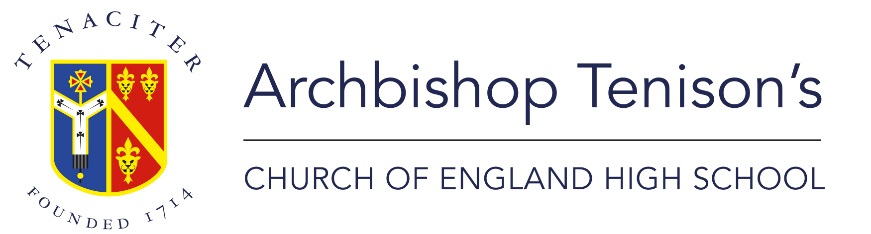 Academic Excellence for each person in a Christian CommunitySupplementary Information Form (SIF) - For Admission to Year 7 in 2023When completing this form (SIF), please refer to theArchbishop Tenison’s Admission Criteria for entry to Year 7 in 2023You must also complete your Local Authority’s Common Application Form (CAF)Please complete in full and in CAPITAL LETTERSPlease complete and send this form directly to the school as soon as possible.The statutory deadline for submitting applications is 31 October 2022.  Due to half-term closure, post may not be received at the school, therefore it is strongly advised that this form is returned to this school by Friday 21 October 2022.  Archbishop Tenison’s CE High School, Selborne Road, Croydon, CR0 5JQ Email: admissions@archten.croydon.sch.uk      www.archten.croydon. sch.ukDFE No.: 306/4600Applicants must also complete the Local Authority’s Common Application Form (CAF)Please note that church references are requested by the school once your application is submitted.  Church references must be completed and returned by your Minister to the school by 30 November 2022  It is the responsibility of applicants to check with the school that their reference has been received.	28/01/22Section 1 - Child’s Details Surname                    __________________________________________________________________________First Name(s)            __________________________________________________________________________Date of Birth             ________/________/________Gender                      Male  /  Female (please delete as applicable)Home Address         _____________________________________________________________________________________________________________________________________________________________________________________________________________________________ Postcode  ________________________Does a brother or sister currently attend Archbishop Tenison’s School?   Yes  /  No (please delete as applicable)If Yes, please provide the name of sibling(s) and their current tutor group(s).____________________________________________________________________________________________________________________________________________________________________________________Section 2 – Parent(s) / Carer(s) DetailsParent /Carer (Mr/Mrs/Miss/Ms/Other) _________________________________________________________Relationship to Child  ________________________________________________________________________Home Address  _______________________________________________________________________________________________________________________________________  Postcode  ______________________Home Telephone No.       _______________________________________Daytime Telephone No.  _______________________________________Email       _________________________________________________________  (this may be required for any follow up enquiries)Section 3 – Type of ApplicationWhich type of Application do you wish to make?BEFORE completing this SIF, please refer to the Admission Criteria for the definition of differences in the types of application and tick the one box which applies to your application. Please tick ONE box only                                                                                    Section 4 – to be completed by ALL applicantsSignature of Parent/Carer_____________________________________________  Date  ____________________Please give information about your involvement in the life of the church:Referring to the Admission Criteria (section 10), please give details of any church activities in which you are involved, including posts of responsibility or church offices held.  Since terms are used with widely different meanings in different churches, please indicate precisely what you do, how often and for long you have been involved in this. In the event that during the period specified for attendance at worship the churches have been closed for public worship and have not provided alternative premises for that worship, the requirements of these admissions arrangements in relation to attendance will only apply to the period when the churches have been available for public worship.Involvement of Parent/Carer:                                               Involvement of Child:                                                          